DEWAN PERWAKILAN RAKYAT DAERAH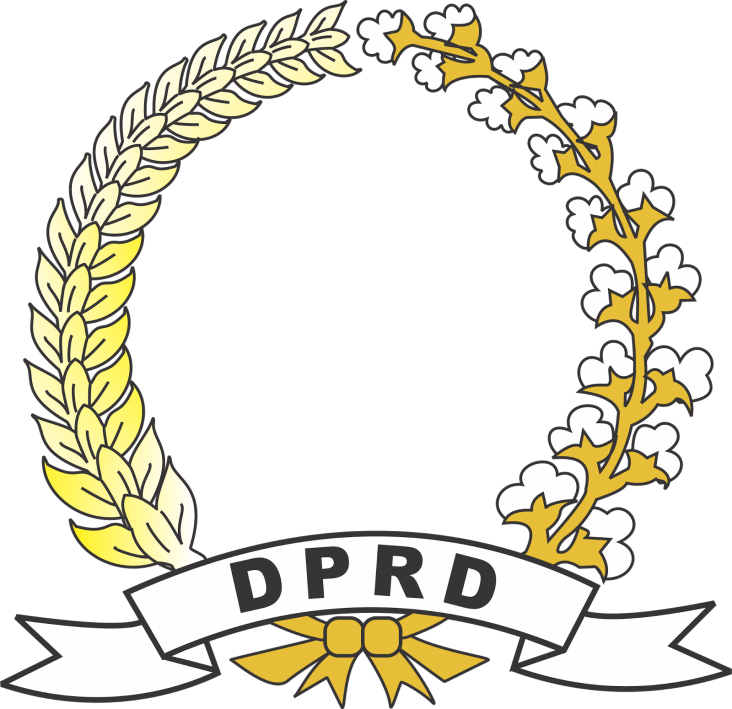 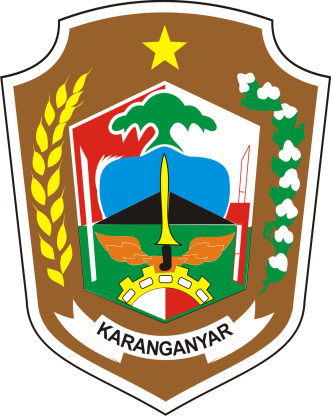 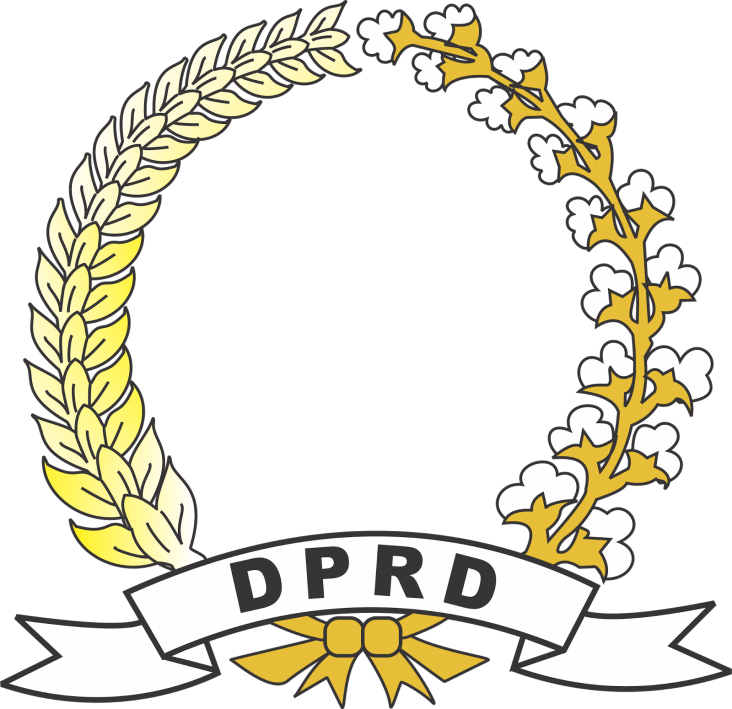 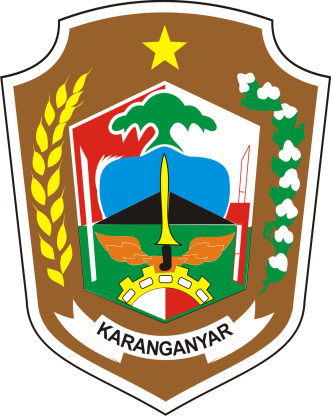 KABUPATEN KARANGANYARAlamat :  Jl. Lawu No. 85 Karanganyar Telpon (0271) 495722 Fax. (0271) 494834Website : www.karanganyarkab.go.id. E-mail : setwan@karanganyarkab.go.id. Kode Pos 57716RISALAH RAPAT PARIPURNADEWAN PERWAKILAN RAKYAT DAERAHKABUPATEN KARANGANYARTENTANGPENETAPAN KEPUTUSAN DPRD TENTANG LAPORAN HASIL PELAKSANAAN RESES MASA SIDANG  I DPRD KABUPATEN KARANGANYAR TAHUN 2021Hari	:  SeninTanggal 	:  31 Maret 2022Pukul	:  14. 00 WIBTempat	:  Ruang   Rapat Paripurna DPRD Kabupaten KaranganyarI.       Jenis Rapat	:  Rapat Paripurna  II.      Sifat Rapat	:  Terbuka.III.     Acara Rapat		: 	Pembukaan oleh Pimpinan Rapat.Penyampaian Laporan Hasil Pelaksanaan Reses Masa Sidang I DPRD Kabupaten Karanganyar Tahun 2021 Pembacaan Rancangan Keputusan DPRD Kabupaten Karanganyar tentang Laporan Hasil Pelaksanaan Reses Masa Sidang  I DPRD Kabupaten Karanganyar Tahun 2021 oleh Kepala Bagian Fasilitasi Penganggaran dan Pengawasan Sekretariat DPRD,   Agung Wahyu Utomo, S.STP. Penetapan Keputusan DPRD Kabupaten Karanganyar tentang Laporan Hasil Pelaksanaan Reses Masa Sidang I DPRD Kabupaten Karanganyar Tahun 2021.  Penutup oleh Pimpinan Rapat.IV.  	Pimpinan Rapat:1. Nama		:  Bagus Selo2. Jabatan		:  Ketua DPRD Kabupaten Karanganyar.V.	Sekretaris Rapat:     	1. Nama	:  Mulyono, S.H., M.M.	2. Jabatan	:  Sekretaris DPRD Kabupaten Karanganyar.VI.   Jumlah Anggota DPRD :	1. Fraksi PDI Perjuangan     	: 13  orang2. Fraksi Partai GOLKAR	: 12  orang3. Fraksi PKS			:   5  orang 4. Fraksi PKB		:   5  orang 5. Fraksi Partai Gerindra	:   4  orang6. Fraksi PAN Demokrat	:   6  orang			Jumlah	: 45 orangVII.   Jumlah Anggota DPRD yang hadir :	           1. Fraksi PDI Perjuangan     	:  10 orang	2. Fraksi Partai GOLKAR	:     9 orang	3. Fraksi PKS   	:     4 orang 	4. Fraksi PKB		:     4 orang           5. Gerindra Amanat	:     4 orang	5. Fraksi Demokrat	:     5 orang			Jumlah	:   37 orangYaitu :A.   Fraksi PDI Perjuangan :1. Bagus Selo2. Latri Listyowati, S.E.3. Eni Candrawati4. H. Hanung Turwadji, S.E.5. Hj. Endang Muryani, S.Sos., M.M.6. Joko Pramono, S.Sos.7. Suyanto8. Boby Aditia Putra P, S.Sos.,M.M.9. Sartono, S.H.10. SupraptoB. Fraksi Partai GOLKARH. Anung Marwoko, S.T.Drs. Sari Widodo H. AW Mulyadi, S.H.H. Rochmad Abdullah, S.H.Arief Tri WahyudiSuyanto, S.Pd.Hj. Suwarni, S.E.H. Suparmi, S.E.M. Abrar Rismahendra, S.E.	C. Fraksi PKS :H.  Rohadi Widodo, S.P.Moh Samsul Bahri, S.P.Darwanto, S.E.H. SuwarjoD. Fraksi PKB :Tony Hatmoko, S.E.,M,M,Sulaiman Rosjid, S.Ag.Tiara Puspita, S.H.Muh. Irsyam, S.Pd.E. Fraksi Partai Gerindra :1.  H. Adhe Eliana, S,E.2.  Drs. Wagiyo Ahmad Nugroho, M.H.3.  Setiawan Dibroto, S.E.4. Tri Nur NugrohoF. Fraksi PAN Demokrat :H.Karwadi, S.Pd.Sadiyo, S.Sos., M.Si.H. Leo Edi Kusumo, S.E.Supriyanto, A.Md.SujitoVIII. Jumlah Anggota DPRD yang tidak hadir : 1. Fraksi PDI Perjuangan     	:   3 orang	2. Fraksi Partai GOLKAR	:   2 orang	3. Fraksi PKS			:   1 orang        4. Fraksi PKB			:   1 orang	5. Fraksi Partai Gerindra	:   0 orang6. Fraksi PAN Demokrat	:   1 orang			Jumlah	:   8 orang        Yaitu : A.   Fraksi PDI Perjuangan :1.  Suprihatin, karena meninggal dunia.2. Drs, Sri Harjono dengan alasan ijin.3. Bambang Sutrisno dengan alasan ijin.B. Fraksi Partai GOLKAR1.  Hj. Siti Khomsiyah, A.Md., dengan alasan ijin.2.  H. Aan Shopuanudin, MPd., Si.., dengan alasan ijin.	C. Fraksi PKS :1.  H. Andri Budiono, S.E., dengan alasan ijin.D. Fraksi PKB :1.  Sartono Priyadi, dengan alasan ijin.E. Fraksi Partai Gerindra :  - NihilF. Fraksi PAN Demokrat :1. Hj. Sri Sumarti, S,Sos.., dengan alasan ijin.X. Jalannya Rapat.    Pemandu Acara   : -----------------------------Yohana Wahyuti P, S.Sos. ----------------------Assalamu’alaikum, Wr.Wb.Salam sejahtera bagi kita semua.	Dengan memanjatkan puji dan rasa syukur kehadirat Tuhan Yang Maha Esa, perkenankan Rapat Paripurna Ketiga Masa Sidang II Dewan Perwakilan Rakyat Daerah Kabupaten Karanganyar, dengan acara: “	PENETAPAN KEPUTUSAN DPRD TENTANG LAPORAN HASIL PELAKSANAAN RESES MASA SIDANG  I DPRD KABUPATEN KARANGANYAR TAHUN 2021 “. pada hari ini Kamis, 31 Maret 2022 dimulai.  Acara pertama Pembukaan oleh Pimpinan Rapat.Pimpinan Rapat :---------------------------------Bagus Selo, Ketua DPRD------------------------------Assalaamu'alaikum warahmatullahi wabarakatuh,Selamat siang, Salam sejahtera untuk kita semua, Om Swas tiastu, Namo Budaya. Salam Kebajikan.  RahayuYang saya hormati segenap Pimpinan dan Anggota DPRD Kabupaten Karanganyar;Yang saya hormati Sekretaris DPRD, para Pejabat Struktural, Pejabat Fungsional Sekretariat DPRD  Kabupaten Karanganyar dan hadirin yang berbahagia;Marilah kita panjatkan puji dan syukur ke hadirat Allah SWT, Tuhan Yang Maha Esa, karena atas limpahan Rahmat, Taufiq dan Hidayah-Nya, kita dapat berkumpul di Gedung Paripurna DPRD ini, untuk menghadiri dan mengikuti Rapat Paripurna Ketiga Dewan Perwakilan Rakyat Daerah Kabupaten Karanganyar Masa Sidang II Tahun 2022. Peserta Rapat Paripurna dan tamu undangan yang berbahagia,             Atas nama Pimpinan Dewan Perwakilan Rakyat Daerah dan selaku Pimpinan Rapat saya mengucapkan selamat datang dan terima kasih kepada segenap peserta rapat yang telah memenuhi undangan kami. Semoga Rapat Paripurna   Dewan Perwakilan Rakyat Daerah Kabupaten Karanganyar pada hari ini dapat berjalan dengan tertib dan lancar.Sesuai daftar hadir yang saya terima, Anggota Dewan Perwakilan Rakyat Daerah Kabupaten Karanganyar sebanyak 44 orang, yang telah menandatangani daftar hadir sebanyak 37 orang,    belum hadir 8  orang.Berdasarkan Pasal 133 ayat 1 huruf c, Peraturan DPRD  Kabupaten Karanganyar Nomor 1 Tahun 2019 tentang  Tata Tertib DPRD, jumlah tersebut telah memenuhi kuorum untuk Rapat Paripurna ini dibuka.Dengan mengucap “BISMILLAHIRRAHMAANIRRAHIIM”, Rapat Paripurna Ketiga DPRD Kabupaten Karanganyar Masa Sidang II dengan agenda :” PENETAPAN KEPUTUSAN DPRD TENTANG LAPORAN HASIL PELAKSANAAN RESES MASA SIDANG  I DPRD KABUPATEN KARANGANYAR TAHUN 2021”pada hari ini Kamis, 31 Maret 2022, saya nyatakan dibuka dan terbuka untuk umum. ---------------------------------Ketuk palu 3 x (kali) ----------------------------Guna kelancaran acara selanjutnya, saya serahkan pemandu acara.Pemandu Acara   : -----------------------------Yohana Wahyuti P, S.Sos. ----------------------Acara berikutnya Penyampaian Laporan Hasil Pelaksanaan Reses Masa Sidang I DPRD Kabupaten Karanganyar Tahun 2021. Untuk pelaksanaan acara ini sepenuhnya Pimpinan Rapat. Pimpinan Rapat :--------------------Bagus Selo, Ketua DPRD------------------Peserta Rapat Paripurna dan tamu undangan yang berbahagia,         Kegiatan Reses dilaksanakan berdasarkan Peraturan Dewan Perwakilan Rakyat Daerah Kabupaten Karanganyar Nomor 1 Tahun 2019 tentang Tata Tertib Dewan  Perwakilan Rakyat Daerah Kabupaten Karanganyar serta Keputusan Pimpinan DPRD Kabupaten Karanganyar  Nomor 172.5 / 27  Tahun 2021 tentang Pelaksanaan Reses Masa Sidang I DPRD Kabupaten Karanganyar Tahun 2021.Menindaklanjuti hal tersebut diatas, maka seluruh Pimpinan dan Anggota DPRD Kabupaten Karanganyar pada tanggal 2 sampai dengan 8 Desember 2021 telah melaksanakan Reses Masa Sidang I dengan secara proaktif di Daerah Pemilihan masing-masing untuk mendengar, melihat dan menyerap  secara langsung aspirasi yang ada di masyarakat, sehingga diharapkan dengan dilaksanakannya kegiatan dimaksud, DPRD sebagai lembaga legislatif dapat berfungsi secara optimal dalam pemerintahan.Kesempatan reses ini dapat kita pergunakan untuk membangun kebersamaan bersama masyarakat di daerah pemilihan masing-masing, membangun ketahanan sosial dan meningkatkan rasa persatuan dan kebersamaan semangat gotong royong untuk Berjuang Bersama Memajukan Karanganyar. Peserta Rapat Paripurna dan tamu undangan yang berbahagia,            Lembaga Legislatif dalam melaksanakan fungsinya, agar dapat memastikan bahwa kebijakan dan program yang dijalankan oleh Pemerintah Kabupaten Karanganyar akan memberikan manfaat yang sebesar-besarnya bagi kesejahteraan rakyat. Menjadi tanggung jawab kita bersama, dalam menjalankan tugas dan fungsi lembaga perwakilan rakyat, yaitu agar kemajuan dalam pembangunan dan kesejahteraan rakyat di Kabupaten Karanganyar dapat dirasakan oleh seluruh masyarakat Kabupaten Karanganyar, hidup rakyat menjadi sejahtera dan semakin mandiri.Sebagaimana diatur dalam Peraturan DPRD Kabupaten Karanganyar Nomor 1 Tahun 2019 tentang Tata Tertib DPRD bahwa “ setiap pelaksanaan tugas reses sebagaimana dimaksud, Anggota DPRD baik secara perseorangan atau kelompok, wajib membuat laporan tertulis atas pelaksanaan tugasnya yang disampaikan kepada Pimpinan DPRD dalam Rapat Paripurna.Untuk efisiensi waktu, saya tawarkan kepada segenap Anggota DPRD Kabupaten Karanganyar “ Setujukah Laporan Hasil Pelaksanaan Reses Masa Sidang I Tahun 2021 tersebut untuk tidak dibacakan satu persatu didepan Rapat Paripurna, tetapi cukup diserahkan/dikumpulkan kepada Pimpinan Rapat ?” ----------------------------- Rapat menjawab “SETUJU ” -------------------------Terima kasih.Pemandu Acara   : -----------------------------Yohana Wahyuti P, S.Sos. ----------------------Acara berikutnya pembacaan Rancangan Keputusan DPRD Kabupaten Karanganyar tentang Laporan Hasil Pelaksanaan Reses Masa Sidang  I DPRD Kabupaten Karanganyar Tahun 2021 oleh Kepala Bagian Fasilitasi Penganggaran dan Pengawasan Sekretariat DPRD, Yth. Bp Agung Wahyu Utomo, S.STP. Pemandu Acara   : -----------------------------Yohana Wahyuti P, S.Sos. -------------------------Acara berikutnya penetapan Keputusan DPRD Kabupaten Karanganyar tentang Laporan Hasil Pelaksanaan Reses Masa Sidang I DPRD Kabupaten Karanganyar Tahun 2021. Untuk pelaksanaan acara ini sepenuhnya Pimpinan Rapat.Pimpinan Rapat :-------------------------------Bagus Selo, Ketua DPRD------------------------------Peserta Rapat Paripurna yang berbahagia.              Terima kasih saya ucapkan kepada seluruh Anggota DPRD yang telah melaksanakan reses Masa sidang I dan hasil pelaksanaan reses telah diserahkan, selanjutnya dari hasil pelaksanaan reses tersebut akan kami sampaikan kepada Bupati Karanganyar. Untuk itu saya tawarkan kepada peserta Rapat Paripurna, “ Setujukah Rancangan Keputusan DPRD tentang Laporan Hasil Pelaksanaan Reses Masa Sidang I DPRD Kabupaten Karanganyar Tahun 2021 untuk ditetapkan menjadi Keputusan DPRD ? “-----------------------------Rapat menjawab “ SETUJU “ -------------------------Terima kasih.Pemandu Acara   : -----------------------------Yohana Wahyuti P, S.Sos. --------------------------Acara terakhir penutup oleh Pimpinan Rapat.Pimpinan Rapat :--------------------------------Bagus Selo, Ketua DPRD---------------------------Peserta Rapat Paripurna dan tamu undangan yang berbahagia,           Saya ucapkan banyak terima kasih kepada peserta rapat yang telah mengikuti Rapat Paripurna DPRD Kabupaten Karanganyar dengan tenang dan penuh kesabaran sehingga Rapat Paripurna ini dapat berjalan dengan baik, tertib dan lancar.            Dengan mengucap “ALHAMDULILLAAHI ROBBILAAL’AMIN” Rapat Paripurna Ketiga DPRD Kabupaten Karanganyar Masa Sidang II Tahun 2022 pada hari Kamis, 31 Maret 2021 saya nyatakan ditutup. -------------------------------- Ketuk palu 3 x (kali) ----------------------------- Billahitaufiq wal hidayahWassalamualaikum warrahmatullahi waabarakatuh. Tuhan menyertai kita semua, Om Shanti, Shanti, Shanti, Om.       RahayuDEWAN PERWAKILAN RAKYAT DAERAHKABUPATEN KARANGANYARPIMPINAN RAPAT                  BAGUS SELO